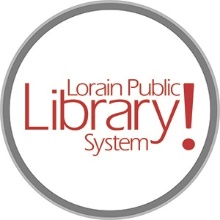 LorainPublicLibrary.orgNorth Ridgeville Branch Undergoing RenovationNorth Ridgeville — The North Ridgeville Branch of the Lorain Public Library System is undergoing renovations to enhance the patron experience. While all areas of the library have been operating normally thus far, that will change as we move into the heaviest portion of construction. Beginning Oct. 1, meeting room reservations will be suspended. Additionally, patrons will notice a dramatic decrease in the number of programs offered during this process as temporary construction walls will limit access to different areas. “We recognize that not having meeting room space available for outside groups and programming will be an inconvenience for our patrons,” says Branch Manager Jennifer Winkler. “However, we hope that when they see the end result, they will believe it was well worth the wait.”There are no plans to increase the footprint of the building, but the interior configuration will change to include more square footage of meeting room space and private study, an expanded collection of books, a designated teen area and a Create Space. There will also be a centralized service desk, rather than both an information desk and a circulation desk, and additional electrical outlets throughout the seating areas for patron mobile devices. The entire interior will have new carpet, paint and furniture.Lorain Public Library System has contracted with Bostwick Design Partnership and Town Center Construction for this project. Funding for the renovation was made possible due in part to the North Ridgeville residents’ passage of the 2019 levy. The North Ridgeville five-year levy renewal will be on the ballot again in March of 2024. For a full list of the improvements that have been made thus far, please visit https://tinyurl.com/53prmdt9For questions or more information, please call the North Ridgeville Branch at 440-327-8326. ###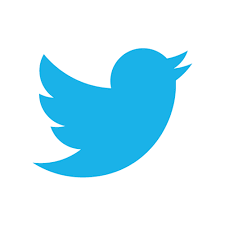 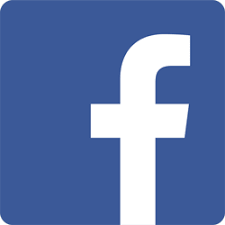 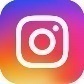 